         24.06.2020 й                                    №35                         24.06.2020 г.               ҠАРАР	      РЕШЕНИЕ	О внесении изменений в Регламент Совета сельского поселения Новопетровский сельсовет муниципального района Кугарчинский район Республики БашкортостанРуководствуясь Федеральным законом от 6 октября 2003 года   № 131-ФЗ «Об общих принципах организации местного самоуправления в Российской Федерации», Законом Республики Башкортостан от 10 июля 2019 года № 122-з «О старостах сельских населенных пунктов в Республике Башкортостан»,  Уставом администрации сельского поселения Новопетровский сельсовет муниципального района Кугарчинский район Республики Башкортостан, в целях обеспечения участия населения муниципального образования в осуществлении местного самоуправления Совет сельского поселения Новопетровский сельсовет муниципального района Кугарчинский район Республики Башкортостан решил(-а):1. Внести в Регламент Совета сельского поселения Новопетровский сельсовет муниципального района Кугарчинский район Республики Башкортостан, утвержденный решением Совета сельского поселения Новопетровский сельсовет муниципального района Кугарчинский район Республики Башкортостан №14 от 01.10.2019 г., изменения согласно приложению к настоящему Решению.2. Обнародовать настоящее решение  на информационном стенде в здании администрации  сельского поселения Новопетровский сельсовет муниципального района Кугарчинский район Республики Башкортостан по адресу: с.Подгорное, ул.Советская, 35 и на официальном сайте администрации сельского поселения Новопетровский сельсовет муниципального района Кугарчинский район Республики Башкортостан http://novpet.ru/3. Настоящее Решение вступает в силу после его официального опубликования. Глава сельского поселения Новопетровский сельсовет муниципального района Кугарчинский районРеспублики Башкортостан                                                          Х.А.Аллабердин                                                                                                                                       Приложениек решению Совета сельского поселения Новопетровский сельсовет муниципального района Кугарчинский район Республики Башкортостанот «24» июля 2020 г. № 35Изменения, вносимые в Регламент Совета сельского поселения Новопетровский сельсовет муниципального района Кугарчинский район Республики Башкортостан1. Статью 28 «Порядок проведения заседаний Совета» дополнить новым абзацем  следующего содержания: «На заседании Совета вправе принимать участие староста (старосты) села Подгорное муниципального района Кугарчинский район  Республики Башкортостан с правом совещательного голоса.»2. Статью 49 «Порядок проведения заседаний постоянных комиссий Совета» дополнить новым абзацем следующего содержания: «В работе комиссий вправе принимать участие староста (старосты) села Подгорное муниципального района Кугарчинский район  Республики Башкортостан с правом совещательного голоса.»БАШҡОРТОСТАН  РЕСПУБЛИКАһЫКүгәрсен районы муниципаль районының Новопетровка ауыл Советы ауыл биләмәһе Советы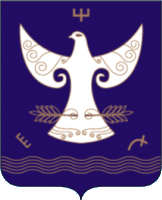 РЕСПУБЛИКА  БАШКОРТОСТАНСовет сельского поселения    Новопетровский  сельсовет муниципального района Кугарчинский район 453332, Үрге урам, 20, Сәйетҡол,  тел. 8 (34789) 2-56-03453332, с.Саиткулово ул. Верхняя, 20,                                                тел. 8 (34789) 2-56-03